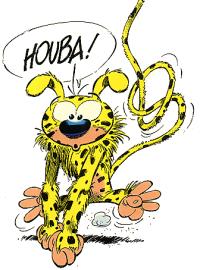 __ _______ Marsupilami.__ _____ un animal légendaire.________ dans la _______ amazonienne, en Palombie.__ _____ jaune et ____ des taches ______.Je _______ 1 mètre.____ une queue très _______ !_________ ma queue pour sauter, nager, pêcher, grimper et attraper des objets.________ manger des _______.________ manger des piranhas.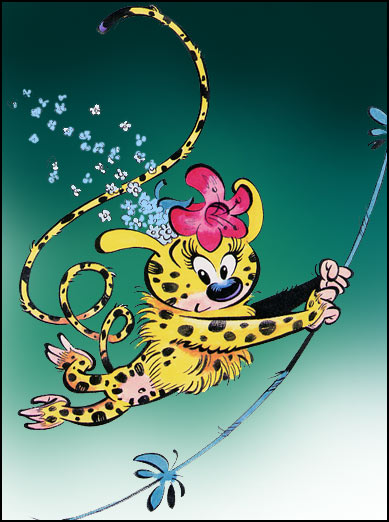 __ ________ Marsupilamie.__ _____ jaune et ____ des _____noires aussi.________ en Palombie.Je ________ 1 mètre aussi.__ ______ une fleur______.__ _____ très féminine.____3 bébés : deux bébés ______ et un bébé ______.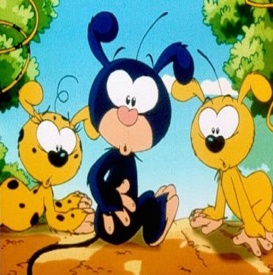 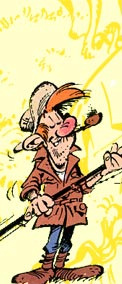 __ ________ Bring M. Backalive.__ _____ un chasseur très célèbre.____ beaucoup de trophées mais je ________ le Marsupilami !!Je suis ______.J’ai les ________ roux.__ ______ une veste ________ et un ________.Je fume la pipe